       河南中原黄金冶炼厂有限责任公司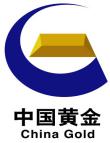 销售部：0398-2756707（硫酸/电解铜/磁选铁粉）                     传  真：0398-2718713                    地址：中国•河南三门峡市产业集聚区209国道南侧渣选尾渣销售竞价书   根据我司副产品销售计划，现对渣选尾渣部分产量进行公开报价销售； 销售标的：渣选尾渣约30万吨/年；产品规格：铁品位33%-37%，水份约15%；销售周期：2020年10月15日至2022年3月31日 销售区域：除陕西省以外其他区域（河南，湖北，山西。）销售原则：渣选尾渣销售以“先竞价后议价，最终确定销售价格，所有合同价不低于我公司磋商成交价”为原则。根据客户报价从高到低依次议价，并确定销售数量。同等报价的，优先签约数量最大的客户报高者优先选择。                     议价同时采购方需提供详细仓储方案或计划，议价结束合同签订之前采购方必须提供具备法律效力的仓库租赁协议或自备仓库的合法环评手续。 河南中原黄金冶炼厂有限责任公司                                  2020年9月15日       河南中原黄金冶炼厂有限责任公司销售部：0398-2756707（硫酸/电解铜/磁选铁粉）                     传  真：0398-2718713                    地址：中国•河南三门峡市产业集聚区209国道南侧渣选尾渣销售报价说明1、报价产品：渣选尾渣。2、产品质量参数：4、报价说明:4.1、报价单位资质要求：必须提供营业执照、环评手续等资质证件(须在有效期限内)。4.2、同一客户用多家公司资质参与竞价，存在串通报价的将取消报价资格。4.3、请报价单位务必填写：单价、报价有效期、报价单位信息，并加盖公章(邮件主题：2020年X月X日渣选尾渣报价)。4.4、报价单原件、开票信息及营业执照、仓储预案及环评手续应加盖公章发至ylcsjjcb@126.com后，及时联系我司人员收取。4.5、报价截止时间：2020年10月10日	15：00截止（逾期报价单视为无效）。报价保证金：5.1、参与报价单位须于2020年10月10日12：00前，交纳报价保证金（按报量交纳报价保证金，报价保证金月采购量×20元/吨）5.2、保证金汇至以下账户：  单位全称 ：河南中原黄金冶炼厂有限责任公司  开户银行：河南省三门峡市工行三门峡分行（行号：102505002293）  银行帐号：1713 0229 0920 0076 156提货：6.1、货款支付方式：电汇支付，先付款后提货，待提货完成后多退少补。6.2、提货日期：2020年10月15日至2022年3月31日6.3、交货方式：①工厂提货②卖方送货。备注：最终解释权归售方所有。7． 电话：0398--2756853	附件：渣选尾渣报价单       河南中原黄金冶炼厂有限责任公司销售部：0398-2756707（硫酸/电解铜/磁选铁粉）                     传  真：0398-2718713                    地址：中国•河南三门峡市产业集聚区209国道南侧                    渣选尾渣报价单                意向客户：备注；客户可以根据规定区域销售。报价单位全称(盖章)：联系人：                                联系电话：电子邮箱：                              报价时间：产品名称年供货量          铁品位 （%）水份 （%）渣选尾渣30万吨33—3715序号采购数量（吨/月）出厂价（ 元/吨）含税运费（  元/吨）合计（元）       销售区域卸货地点仓储能力（   万吨）